- Ten things in a ?’s pocketCompost from last weekGardening gloves receiptKey to the greenhouseA handle from a broken shovelTwenty empty seed packetsA back up hatA bill for the spadeA few seeds at the bottomBits off a broken plant potA pair of scissorsWhose pocket do you think this is?- A handful of frogsA couple of boiled sweetsA bendy wand A large, black cauldron Six brown mice A big book of magic spells17 bat wings 1 tabby kittenWhose pocket is this?3 - Multiple BoltsSpanners of all sizesKeysOil cansNever-ending supplies of petrol Wires and cables Magic brave dust Healing plasterShock absorbers Wheels Whose pocket is this?4 - An oval ballA gum shield A large amount of courage Heaps of bravery A world-cup trophy Gold medals Team spirit A coach’s encouraging words Whose pocket is this?	       5 – see below 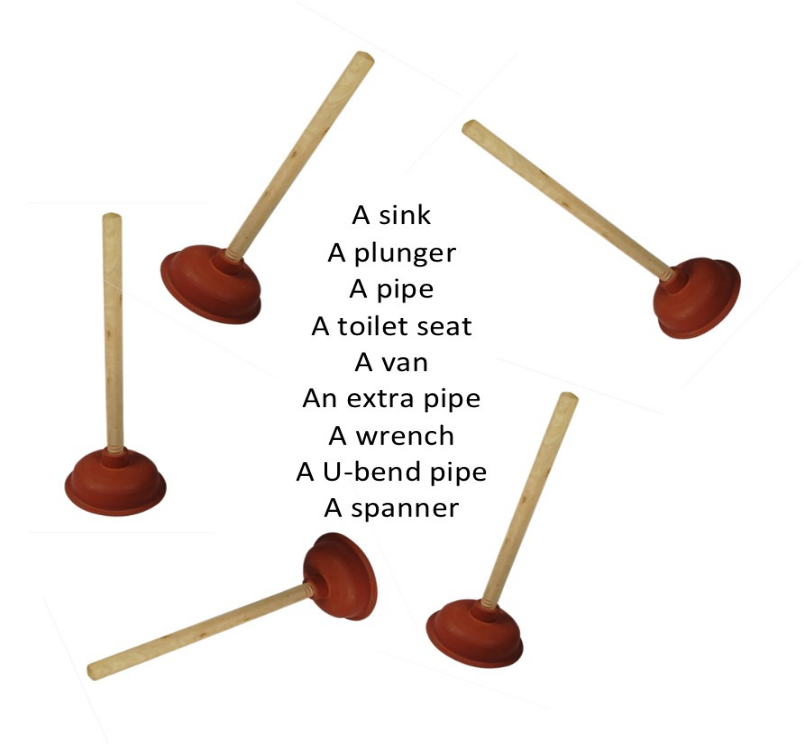 6- a small hand-gunA sharp, bloodied knifeA heavy baseball batA ripped up criminal recordA tiny lockpick A glossy metal hammerAn evil urgeAnswersGardener Witch Stunt – driver Rugby playerA plumber A thief 